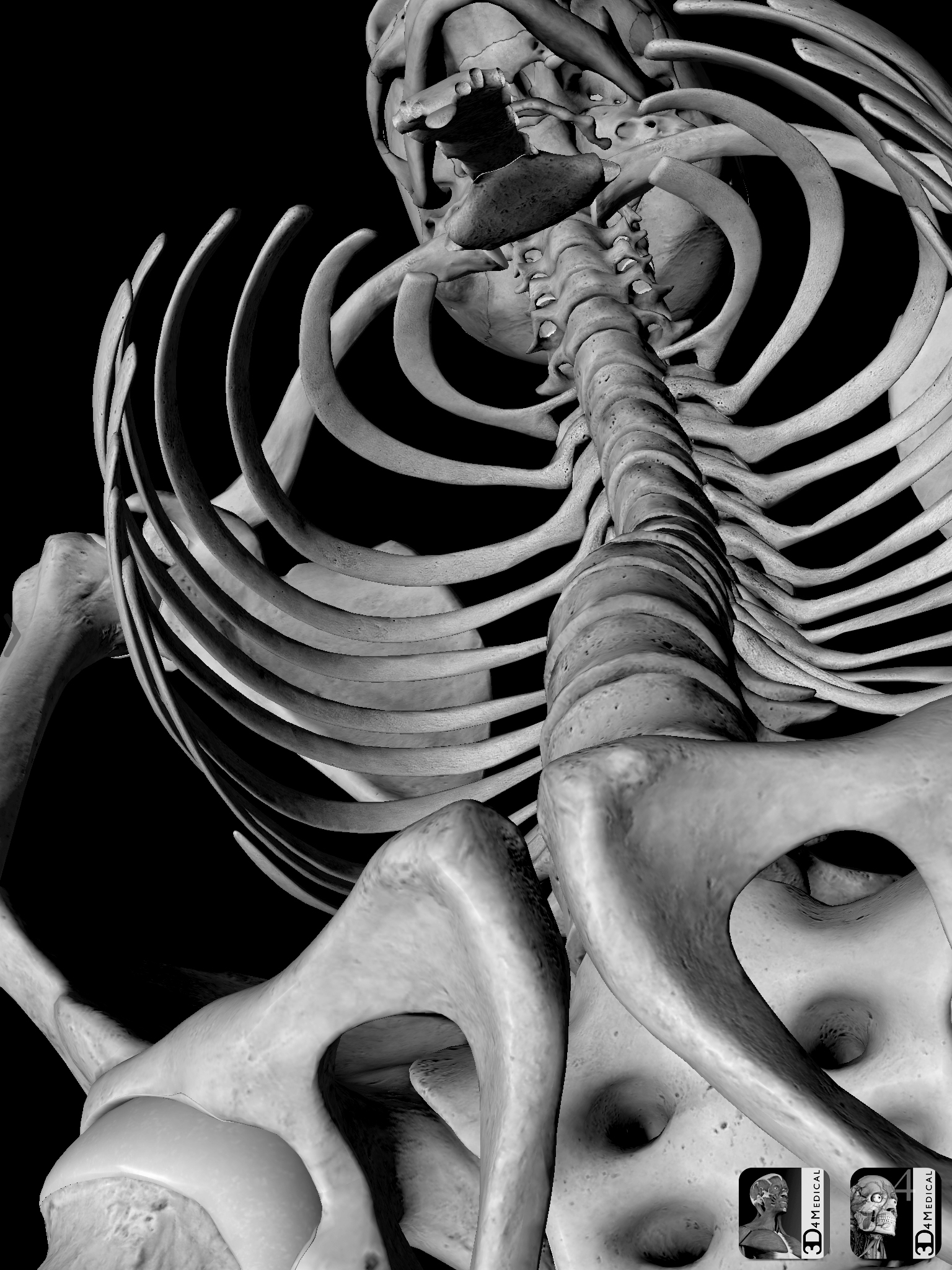 Large Scale Charcoal SkeletonIn this assignment, you will be creating a large scale skeleton in black and white charcoal. Use the app 3D 4 Medical to create an interesting composition with a focus on angle and negative spaces.Print using Photo Pal on letter size. You will grid and sketch the skeleton first.Once the drawing is checked thoroughly, you will use acrylic paint to paint your background.A careful gray wash should be applied to the bones.Use black and white charcoal to render the image.RubricABCD-FComposition and Focal PointThe piece demonstrates an asymmetrical composition with emphasis on and eye movement to one object or area as the focal point and interesting use of negative space.The piece mostly demonstrates an asymmetrical composition with emphasis on and eye movement to one object or area as the focal point and interesting use of negative space.The piece somewhat demonstrates an asymmetrical composition with emphasis on and eye movement to one object or area as the focal point and interesting use of negative space.The piece does not demonstrate an asymmetrical composition with emphasis on and eye movement to one object or area as the focal point and interesting use of negative space.Technique & ValuesThe charcoal is very carefully rendered with a full range of values.The charcoal is carefully rendered with a full range of values.The charcoal is somewhat carefully rendered with a good range of values.The charcoal is not carefully rendered with a full range of values.